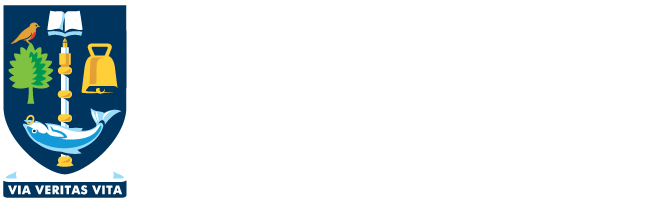 The College is piloting a policy whereby fee-waivers (reduced to home fee rate) will be available to graduate students recruited from Least Developed Countries + Low Income countries on the Least Developed or Lower Income DAC list under certain specific conditions.The principles underpinning this new initiative are:1) Such studentships should aim to strengthen an existing strategic LDC+LIC partnership between MVLS and the LDC/ LIC institution.2) The student’s stipend/ salary and other research costs are available from an external grant/ scholarship at a sufficient level for the student to complete a strong higher research degree in MVLS.Full international fee waivers (international fees discounted to the domestic rate) will be granted to PIs who have recruited suitably qualified and motivated research degree candidates and who can evidence a case for support by completing the application form.Applications, along with the candidates CV, should be sent to MVLS Graduate School:
mvls-gradschool@glasgow.ac.ukTo access the scheme, please complete the pro-forma below and submit to the Graduate School (mvls-gradschool@glasgow.ac.uk) along with the candidates CV. 